روساي محترم دانشگاه ها و موسسه هاي آموزش عاليروساي محترم دانشگاه ها و موسسه هاي آموزش عاليروساي محترم دانشگاه ها و موسسه هاي آموزش عاليموضوع: ارسال فراخوان جذب اعضاي هيات علمي در دانشگاه شهيد اشرفي اصفهانيارسال فراخوان جذب اعضاي هيات علمي در دانشگاه شهيد اشرفي اصفهانيبا سلام وعرض ادب     احتراما باستحضار مي رساند دانشگاه شهيداشرفي اصفهاني (غيردولتي- غير انتفاعي) به منظور تكميل كادر هيات علمي تمام وقت خود در سطح دكتري  تحصصي در رشته هاي مندرج در فراخوان پيوست , عضو هيات علمي تمام وقت جذب مي نمايد. لذا بپيوست فراخوان مربوطه جهت استحضار و دستور اقدام و اطلاع رساني ارسال مي گردد . با سلام وعرض ادب     احتراما باستحضار مي رساند دانشگاه شهيداشرفي اصفهاني (غيردولتي- غير انتفاعي) به منظور تكميل كادر هيات علمي تمام وقت خود در سطح دكتري  تحصصي در رشته هاي مندرج در فراخوان پيوست , عضو هيات علمي تمام وقت جذب مي نمايد. لذا بپيوست فراخوان مربوطه جهت استحضار و دستور اقدام و اطلاع رساني ارسال مي گردد . با سلام وعرض ادب     احتراما باستحضار مي رساند دانشگاه شهيداشرفي اصفهاني (غيردولتي- غير انتفاعي) به منظور تكميل كادر هيات علمي تمام وقت خود در سطح دكتري  تحصصي در رشته هاي مندرج در فراخوان پيوست , عضو هيات علمي تمام وقت جذب مي نمايد. لذا بپيوست فراخوان مربوطه جهت استحضار و دستور اقدام و اطلاع رساني ارسال مي گردد . رئيس دانشگاه شهيد اشرفي اصفهاني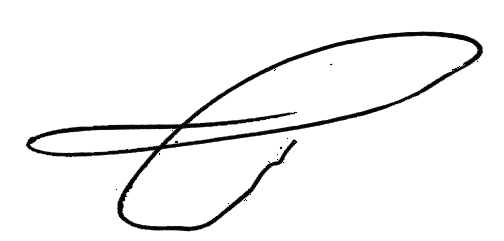 رضا انشائي